Australian Federal Police 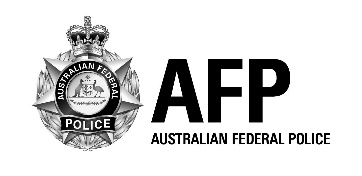 National Police Check (NPC) Application FormPlease complete this form by referring to the Application Completion Guide.1. Purpose of NPCEnter the relevant code number from the table at Section 1: Purpose of NPC on the Application completion Guide(e.g. Fire fighting/prevention – in the ACT = Code No 15)If a code is not specified this application will NOT be processed and will be returned for amendment. If you are unsure about the purpose please email Criminal Records Client Services criminalrecords-clientservices@afp.gov.au.2. Applicant Details - Use BLOCK LETTERS and black ink. Mark check boxes with a cross (X). Current Residential Address – Complete in FULLPrevious Residential Address – Complete in FULL3. Employer/Organisation Details (For use by AFP Account holders only)4. Mailing Address for Police CertificateThe National Police Certificate will be posted to the account holder listed at Section 3 of this application.5. FingerprintsPlease note that a fingerprint check is only required under very limited circumstances. Please ensure that you are actually required to have a fingerprint check conducted before going to the expense of this level of check by checking with the organisation/department requesting the check.Is a fingerprint check required? Yes    No    If yes, fingerprints must be submitted with this form.  In addition choose only one of the below statements.  For information on fingerprint checks see Section 5: Fingerprint Checks on the Application Completion Guide.
                   I have attached:	fingerprints taken by another police jurisdiction  OR
fingerprints taken by the  and not charged when taken  OR 
fingerprints taken by the  and charged when taken  - receipt of payment must be supplied with this form6. ConsentI acknowledge I have read the Application Completion Guide for this application form (pages 1 – 5) and I am aware exclusions from spent convictions legislation may apply to some categories of NPCs.The personal information I have provided on this form (including fingerprints if supplied) relates to me and is correct.I acknowledge the details contained on this form, including fingerprints where relevant, will be forwarded to the , Australian Criminal Intelligence Commission, and/or the Police Services of the States or Territories of the Commonwealth of Australia.I consent to the  and any other Australian police force extracting details of any convictions, findings of guilt or pending court proceedings relating to me, including in relation to any traffic offence, and providing that information to me or to the Employer/Organisation named in Section 3 above, as approved or to another person agency as named in Section 4.I acknowledge the information provided on this form will not be used without my prior consent for any other purpose, unless otherwise authorised by law.I acknowledge that any information provided on this form or disclosed by the police as a result of the records check may be taken into account by the organisation mentioned in (3) above or any organisation to whom I present the results of the records check in assessing my suitability to receive the entitlement. If you are under 18 years of age please provide consent below from a parent/guardian.Code Number19Current Family Name Current Family Name Current Family Name All Given NamesAll Given NamesAll Given NamesDate of Birth (DD/MM/YYYY)Date of Birth (DD/MM/YYYY)Date of Birth (DD/MM/YYYY)    /    /         /    /         /    /         /    /         /    /         /    /         /    /         /    /         /    /     Previous or Other Names by which you are known or have been formerly known must be listed below (eg. maiden, deed poll).If more room is required, list on separate sheet, sign and send with this application form. Additional information sheet included Previous or Other Names by which you are known or have been formerly known must be listed below (eg. maiden, deed poll).If more room is required, list on separate sheet, sign and send with this application form. Additional information sheet included Previous or Other Names by which you are known or have been formerly known must be listed below (eg. maiden, deed poll).If more room is required, list on separate sheet, sign and send with this application form. Additional information sheet included Previous or Other Names by which you are known or have been formerly known must be listed below (eg. maiden, deed poll).If more room is required, list on separate sheet, sign and send with this application form. Additional information sheet included Previous or Other Names by which you are known or have been formerly known must be listed below (eg. maiden, deed poll).If more room is required, list on separate sheet, sign and send with this application form. Additional information sheet included Previous or Other Names by which you are known or have been formerly known must be listed below (eg. maiden, deed poll).If more room is required, list on separate sheet, sign and send with this application form. Additional information sheet included Previous or Other Names by which you are known or have been formerly known must be listed below (eg. maiden, deed poll).If more room is required, list on separate sheet, sign and send with this application form. Additional information sheet included Previous or Other Names by which you are known or have been formerly known must be listed below (eg. maiden, deed poll).If more room is required, list on separate sheet, sign and send with this application form. Additional information sheet included Previous or Other Names by which you are known or have been formerly known must be listed below (eg. maiden, deed poll).If more room is required, list on separate sheet, sign and send with this application form. Additional information sheet included Previous or Other Names by which you are known or have been formerly known must be listed below (eg. maiden, deed poll).If more room is required, list on separate sheet, sign and send with this application form. Additional information sheet included Previous or Other Names by which you are known or have been formerly known must be listed below (eg. maiden, deed poll).If more room is required, list on separate sheet, sign and send with this application form. Additional information sheet included Previous or Other Names by which you are known or have been formerly known must be listed below (eg. maiden, deed poll).If more room is required, list on separate sheet, sign and send with this application form. Additional information sheet included Family Name: (include all name changes and maiden name)Family Name: (include all name changes and maiden name)Family Name: (include all name changes and maiden name)Family Name: (include all name changes and maiden name)Family Name: (include all name changes and maiden name)Family Name: (include all name changes and maiden name)Given NamesGiven NamesGiven NamesDate of BirthDate of BirthDate of Birth    /    /         /    /         /    /         /    /         /    /         /    /     Place of Birth TownPlace of Birth TownStateStateCountryContact Telephone NumberContact Telephone NumberContact Telephone NumberContact Telephone NumberAustralian Drivers Licence NumberAustralian Drivers Licence NumberAustralian Drivers Licence NumberAustralian Drivers Licence NumberAustralian Drivers Licence NumberIssuing State    Copy Attached    Copy AttachedUnit No. Street No. Street No. Street Name / Street TypeStreet Name / Street TypeSuburb/CitySuburb/CitySuburb/CitySuburb/CityPost CodeState State CountryCountryResidency From    /    /     Unit No. Street No. Street No. Street Name / Street TypeStreet Name / Street TypeSuburb/CitySuburb/CitySuburb/CitySuburb/CityPost CodeState State CountryCountryResidency From    /    /     Employer/Organisation name  Client CodeClient Reference NumberMARYMEAD CHILD AND FAMILY CENTRE1717CF133/2008 Applicant’s Signature 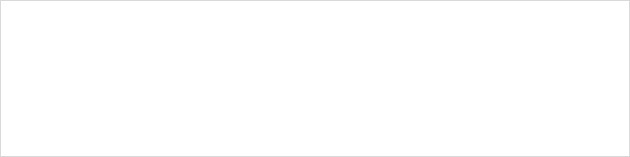 Date       /          / Parent/Guardian SignatureDate       /          / Parent/Guardian name printed in full  Parent/Guardian name printed in full  Parent/Guardian name printed in full  Parent/Guardian name printed in full 